Application FormPlease complete this form to tell us about you. This information will help us shortlist people interested in participating. Please do refer back to the Opportunity Description document when responding as this is what we will use to decide who we work with. Please contact k.wainwright@mind.org.uk if you need this form in another format.Please return this form to Mind by:E-mail attachment or write the application in the body of an email to Kate Wainwright k.wainwright@mind.org.uk Deadline: All candidates will hear back by: 10th November 2021Note: Mind will only collect, process and store information we have openly collected from you or with your consent, in accordance with UK data protection laws. Your details will be held only by Mind and will not be made available to any third party, except where otherwise stated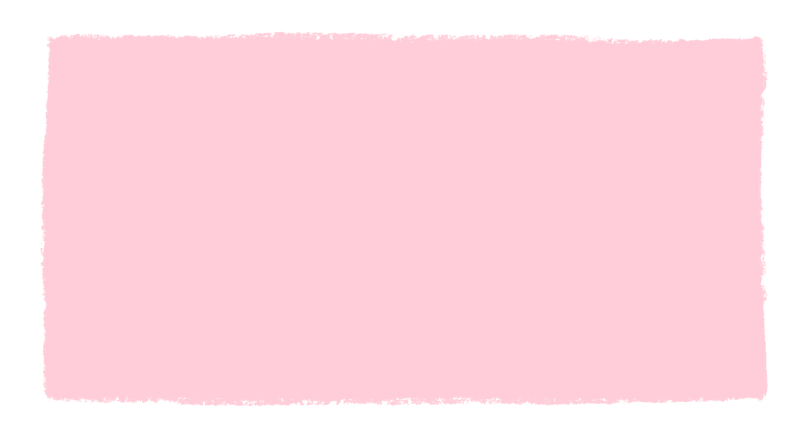 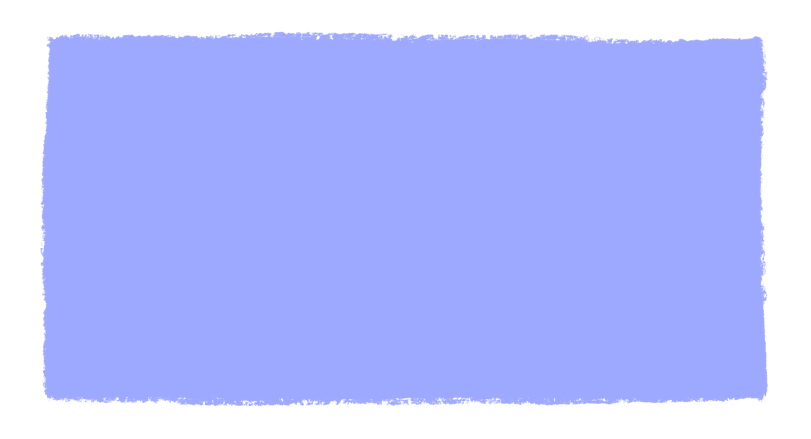 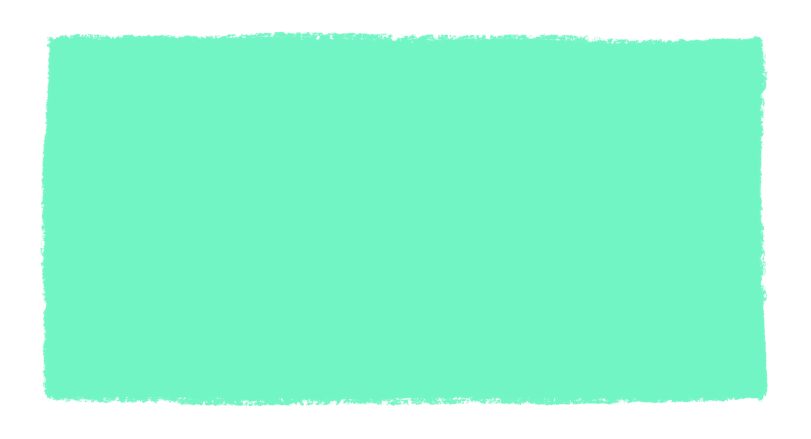 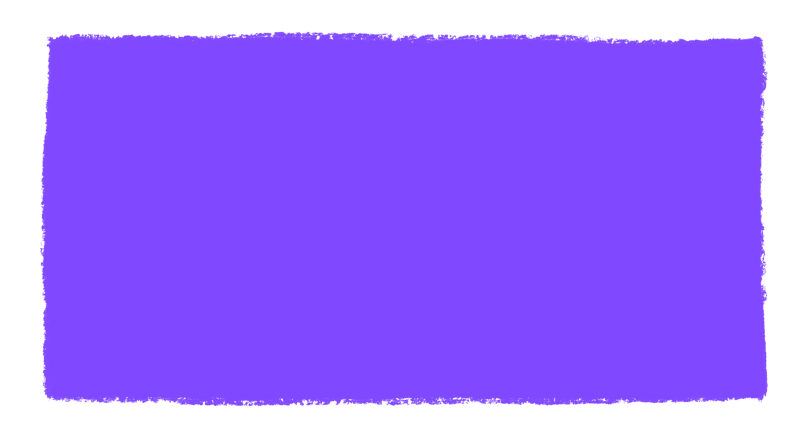 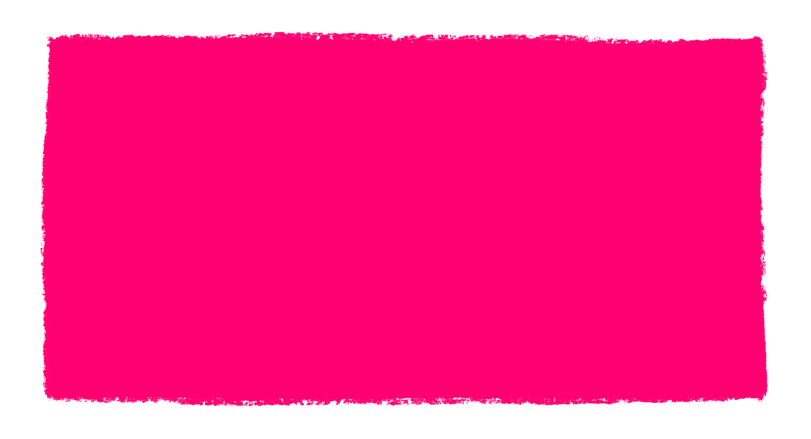 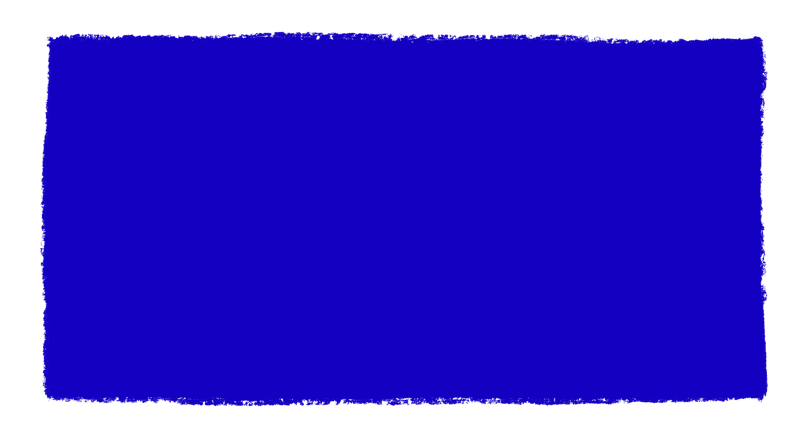 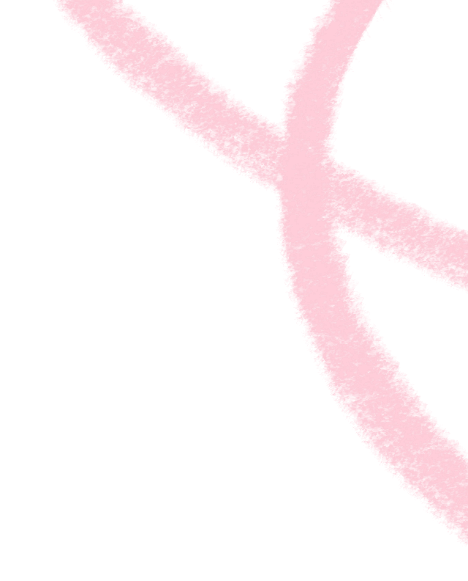 First nameSurnameDaytime phone numberEvening phone numberPostcodeEmail addressPlease tell us if you have any preferences for how we can contact you (for example if you do not want to receive phone calls at certain times)Please tell us if you have any preferences for how we can contact you (for example if you do not want to receive phone calls at certain times)Please tell us if you have any preferences for how we can contact you (for example if you do not want to receive phone calls at certain times)Please tell us if you have any preferences for how we can contact you (for example if you do not want to receive phone calls at certain times)In the boxes below please let us know how you meet the specified criteriaIn the boxes below please let us know how you meet the specified criteriaIn the boxes below please let us know how you meet the specified criteriaIn the boxes below please let us know how you meet the specified criteriaPlease explain why you are interested in working on LGBT History Month external communications? (Maximum 500 words)Please explain why you are interested in working on LGBT History Month external communications? (Maximum 500 words)Please explain why you are interested in working on LGBT History Month external communications? (Maximum 500 words)Please explain why you are interested in working on LGBT History Month external communications? (Maximum 500 words)What skills directly related to the opportunity description can you bring to this project? (Maximum 500 words)What skills directly related to the opportunity description can you bring to this project? (Maximum 500 words)What skills directly related to the opportunity description can you bring to this project? (Maximum 500 words)What skills directly related to the opportunity description can you bring to this project? (Maximum 500 words)Please explain how would you use your lived experience of a mental health problem to shape this work  (Maximum of 500 words)Please explain how would you use your lived experience of a mental health problem to shape this work  (Maximum of 500 words)Please explain how would you use your lived experience of a mental health problem to shape this work  (Maximum of 500 words)Please explain how would you use your lived experience of a mental health problem to shape this work  (Maximum of 500 words)Please tell us if you have any specific requirements or need support to participate: